Здравствуйте!Призываю подтянуть свои долги – как письменные, так и устные! Напоминаю, что допуска к экзамену и хорошей оценки за четверть по сольфеджио не будет, если не будут сданы все апрельские работы.МОДУЛЯЦИЯНовая тема. Теоретическую часть – всю – переписать в тетрадь, заучить, муз.примеры переписывать не надо, но надо поиграть на ф-но.Модуляция — переход в новую тональность со сменой или без смены лада.Переход в новую тональность происходит при помощи: мелодического оборота — появления в мелодии модулирющего хроматического звука;гармонического оборота — модулирующего аккорда, характерного для новой тональности (чаще всего это аккорды доминантовой функции — D7 и его обращения).Переход в новую тональность может быть трех видов:Модуляция — переход в новую тональность, совпадающий с окончанием музыкального построения (чаще всего периода). Модулирующий период завершается каденцией в новой тональности.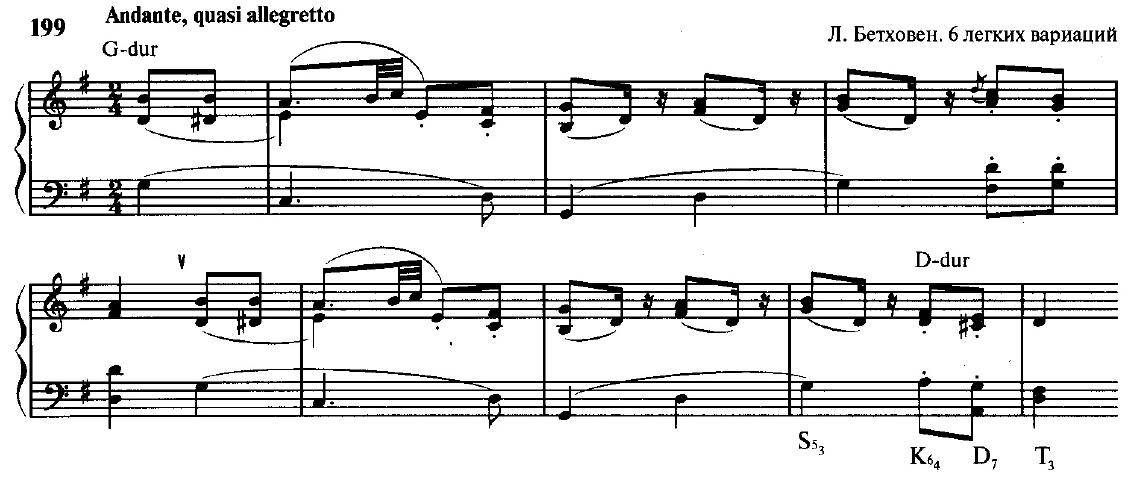 Отклонение — кратковременный переход в новую тональность, который происходит внутри построения и не совпадает с окончанием периода. В однотональном периоде может быть одно или несколько отклонений в другие тональности (чаще всего в родственные)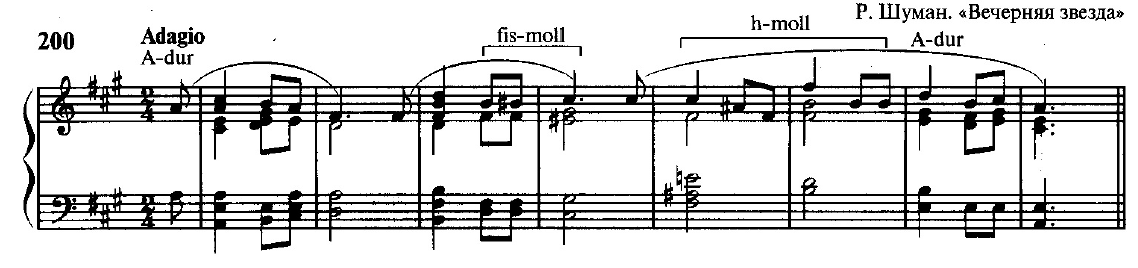 Сопоставление — введение новой тональности без модулирующего аккорда. Сопоставление чаще всего происходит на грани двух построений (предложений, периодов), подчеркивает их ладовый контраст.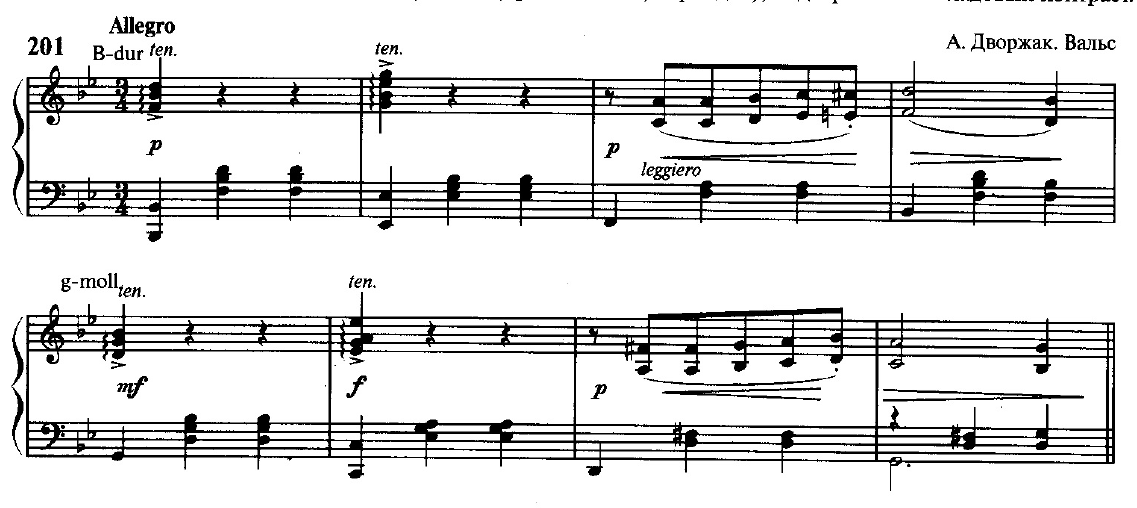 МОДУЛЯЦИЯ И ОТКЛОНЕНИЕ В ПАРАЛЛЕЛЬНУЮ ТОНАЛЬНОСТЬ.УпражненияПостройте, сыграйте и спойте отклонение в параллельную тональность по данному образцу:а) из A-dur, Es-dur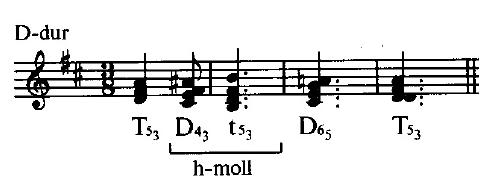 б) из h-moll, g-moll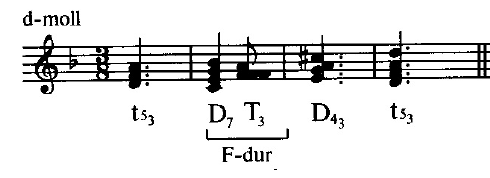 Фото конспекта и выполненного упражнения, а также аудиозапись исполнения прислать удобным для вас способом 6 мая.Закрепляем пройденное.УПРАЖНЕНИЯОпределите лад, тональность, вид перехода в новую тональность.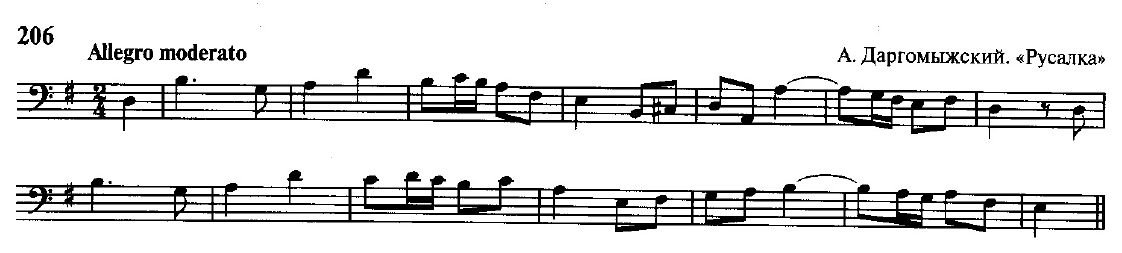 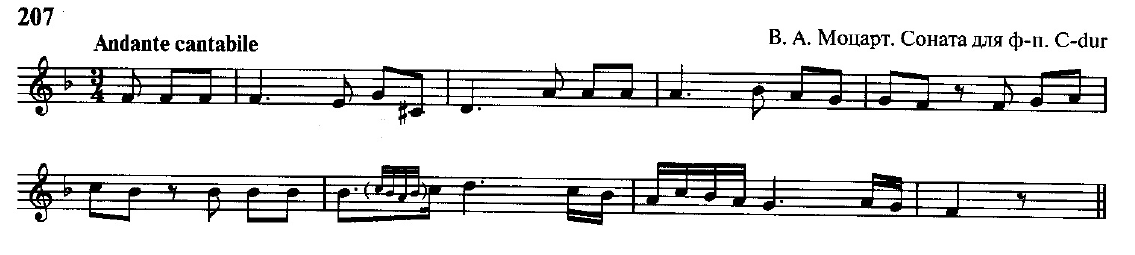 Спойте с дирижированием (один на выбор)Аудиозаписи прислать удобным для вас способом 8 мая.Желаю успехов! 1 МАЯ (пятница)4 МАЯ (понедельник)6 МАЯ (среда)